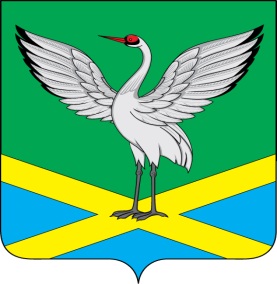 Совет городского поселения «Забайкальское» муниципального района «Забайкальский район»IV-го созываРЕШЕНИЕпгт. Забайкальск« 17 » июня 2020 г.                                                                                   № 208Об утверждении Порядка предоставления решения о согласовании архитектурно-градостроительного облика объекта на территории городского поселения «Забайкальское»В соответствии с Федеральным законом от 6 октября 2003г. № 131-ФЗ «Об общих принципах организации местного самоуправления в Российской Федерации», Федеральным законом от 27 июля 2010г. № 210-ФЗ «Об организации предоставления государственных и муниципальных услуг», постановлением Правительства Российской Федерации от 30 апреля 2014г. № 403 «Об исчерпывающем перечне процедур в сфере жилищного строительства»,  руководствуясь Уставом городского поселения «Забайкальское» Совет городского поселения «Забайкальское» решил:1.Утвердить прилагаемый Порядок предоставления решения о согласовании архитектурно-градостроительного облика объекта на территории городского поселения «Забайкальское».2. Опубликовать настоящее решение  в информационном вестнике «Вести Забайкальска» и разместить на официальном сайте администрации городского поселения «Забайкальское».3. Контроль за исполнением настоящего решения возложить на главугородского поселения «Забайкальское».Глава городского поселения «Забайкальское»                         О.Г. ЕрмолинПРИЛОЖЕНИЕк решению Советагородского поселения «Забайкальское» от «17» июня  2020 года № 208Порядок предоставления решения о согласовании архитектурно-градостроительного облика объекта капитального строительстваОбщие положения1.1. Настоящий Порядок предоставления решения о согласовании архитектурно-градостроительного облика объекта капитального строительства (далее - Порядок) устанавливает порядок предоставления решения о согласовании архитектурно-градостроительного облика объекта капитального строительства на территории городского поселения «Забайкальское». 1.2. Настоящий Порядок разработан в соответствии с Градостроительным кодексом Российской Федерации, Федеральным законом от 06.10.2003 № 131-ФЗ «Об общих принципах организации местного самоуправления в Российской Федерации», Федеральным законом от 17.11.1995 № 169-ФЗ «Об архитектурной деятельности в Российской Федерации», постановлением Правительства Российской Федерации от 30.04.2014 № 403 «Об исчерпывающем перечне процедур в сфере жилищного строительства».1.3. В целях настоящего Порядка используются следующие основные понятия: объект строительства - объект капитального строительства (далее - объект); архитектурный облик городского поселения - визуально воспринимаемая и последовательно формируемая совокупность архитектурных объектов, расположенных на территории городского поселения;архитектурно-градостроительный облик объекта - совокупность композиционных приемов и фасадных решений объекта; композиционный прием - взаимосвязанное и последовательное расположение частей и элементов архитектурного объекта; фасадные решения объекта - решения объекта, определяющие высотные характеристики, материалы фасада, его членение и стилевые характеристики; высотные характеристики объекта - высота объекта, его частей, включая нефункциональные элементы и тип кровли (решение по ее устройству); материалы фасада объекта - материалы, применяемые для оформления и отделки фасадов; членение фасада объекта - сочетание вертикальных и горизонтальных элементов фасада, соотношение проемов и простенков, влияющие на визуальное восприятие фасада; стилевые характеристики - принадлежность объекта к архитектурному стилю; эскизный проект – документ в виде текстовых и графических материалов, которые содержат информацию об архитектурно- градостроительном облике вновь строящегося или подлежащего реконструкции объекта. Понятия, не указанные в настоящем пункте, употребляются в значениях, определенных действующим законодательством. 2. Решение о согласовании архитектурно-градостроительного облика объекта и порядок его предоставления2.1. Решение о согласовании архитектурно-градостроительного облика объекта предоставляется при строительстве объектов и их реконструкции. 2.2. Решение о согласовании архитектурно-градостроительного облика объекта принимается Администрацией городского поселения «Забайкальское». 2.3. Проект решения о согласовании архитектурно- градостроительного облика объекта выносится на рассмотрение межведомственной комиссии городского поселения «Забайкальское» по использованию жилищного фонда, перевода жилых домов и жилых помещений в нежилые, перепланировке и переоборудованию жилых и нежилых помещений в жилых домах, по приемке объектов после реконструкции, переустройству и перепланировки Администрации городского поселения «Забайкальское». 2.4. Предоставление решения о согласовании архитектурно- градостроительного облика объекта не осуществляется в отношении объектов, являющихся объектами культурного наследия (выявленными объектами культурного наследия) либо расположенных на их территории, индивидуальных жилых домов и линейных объектов. Предоставление решения о согласовании архитектурно- градостроительного облика объекта, расположенного в границах зон охраны объектов культурного наследия, осуществляется в соответствии с заключением Государственного комитета по охране культурного наследия. 2.5. Решение о согласовании архитектурно-градостроительного облика объекта предоставляется на основании оценки материалов архитектурно-градостроительного облика объекта на соответствие либо несоответствие архитектурному облику городского поселения «Забайкальское» с учетом: а) местоположения объекта относительно окружающих его архитектурных объектов; б) возможности градостроительной интеграции объекта в архитектурный облик городского поселения; в) возможности сохранения сложившихся особенностей пространственной организации и функционального назначения городской среды. Предметом оценки, указанной в абзаце первым настоящего пункта, являются использованные композиционные приемы и фасадные решения объекта. 2.6. Решение о согласовании архитектурно-градостроительного облика объекта предоставляется до утверждения в установленном порядке градостроительного плана земельного участка. 2.7. Решение о согласовании архитектурно-градостроительного облика объекта оформляется путем издания правового акта Администрации городского поселении «Забайкальское». 2.7.1. К заявлению прилагаются: а) копия документа, удостоверяющего личность заявителя; б) доверенность, оформленная в установленном законодательством порядке (при обращении лица, уполномоченного заявителем);	в) эскизный проект в прошитом виде на бумажном носителе и на электронном носителе в двух экземплярах. 2.7.2. Дополнительно заявитель по собственной инициативе вправе предоставить заверенные копии или оригиналы правоустанавливающих документов на земельный участок и (или) объекты капитального строительства, кадастровый паспорт земельного участка, заключение уполномоченного органа в сфере сохранения, использования и популяризации объектов культурного наследия (памятников истории и культуры). 2.7.3. Документы (их копии или сведения, содержащиеся в них), указанные в пункте 2.7.2., запрашиваются в порядке межведомственного взаимодействия уполномоченным органом в соответствии с нормативными правовыми актами городского поселения «Забайкальское», если заявитель не представил указанные документы самостоятельно.2.7.4. Эскизный проект содержит текстовую и графическую части. 2.7.4.1. Текстовая часть содержит описание объекта относительно окружающих его архитектурных объектов, его функциональное назначение. 2.7.4.2. Графическая часть содержит изображение объекта относительно окружающих его архитектурных объектов, а также отображение использованных композиционных приемов и фасадных решений объекта. 2.7.5. Требования к форме и составу эскизного проекта определяются правовым актом Администрации городского поселения «Забайкальское». 2.8. Не предоставление заявителем документов, указанных в пункте 2.7.1., является основанием, для отказа уполномоченным органом в приеме заявления.	2.9. По результатам оценки материалов, в случае соответствия архитектурно-градостроительного облика объекта архитектурному облику городского поселения «Забайкальское», уполномоченный орган в срок, указанный в пункте 2.11. настоящего Порядка, выдаёт заявителю решение о согласовании архитектурно-градостроительного облика объекта, оформленное в виде соответствующего правового акта Администрации городского поселения «Забайкальское», с приложением одного экземпляра материалов. 2.10. По результатам оценки материалов, в случае несоответствии архитектурно-градостроительного облика объекта архитектурному облику городского округа, уполномоченный орган в срок, указанный в пункте 2.11. настоящего Порядка, направляет заявителю уведомление о несоответствии архитектурно-градостроительного облика объекта архитектурному облику городского округа с замечаниями к использованным композиционным приемам и фасадным решениям объекта и возвращает заявителю один экземпляр материалов. 2.11. Срок рассмотрения заявления о предоставлении решения о согласовании архитектурно-градостроительного облика объекта не более 20 календарных дней со дня поступления заявления в уполномоченный орган. 3. Ответственность и контроль за соблюдением настоящего Порядка	3.1. Юридические, физические и должностные лица, индивидуальные предприниматели, нарушающие настоящий Порядок, несут ответственность в соответствии с законодательством Российской Федерации, Забайкальского края об административных правонарушениях, нормативными правовыми актами органов местного самоуправления городского поселения «Забайкальское».	3.2. Должностные лица органов местного самоуправления городского поселения «Забайкальское», уполномоченные в соответствии с правовыми актами Администрации городского поселения, осуществляют функции по контролю за соблюдением настоящего Порядка на территории городского поселения «Забайкальское». 3.3. Переходные положения Решение о согласовании архитектурно-градостроительного облика объекта не предоставляется в случае, если заявление о выдаче градостроительного плана земельного участка поступило в уполномоченный орган до вступления в силу настоящего Порядка.